Exploring the Career Interest Explorer ResultsLog Into Naviance:  www.naviance.com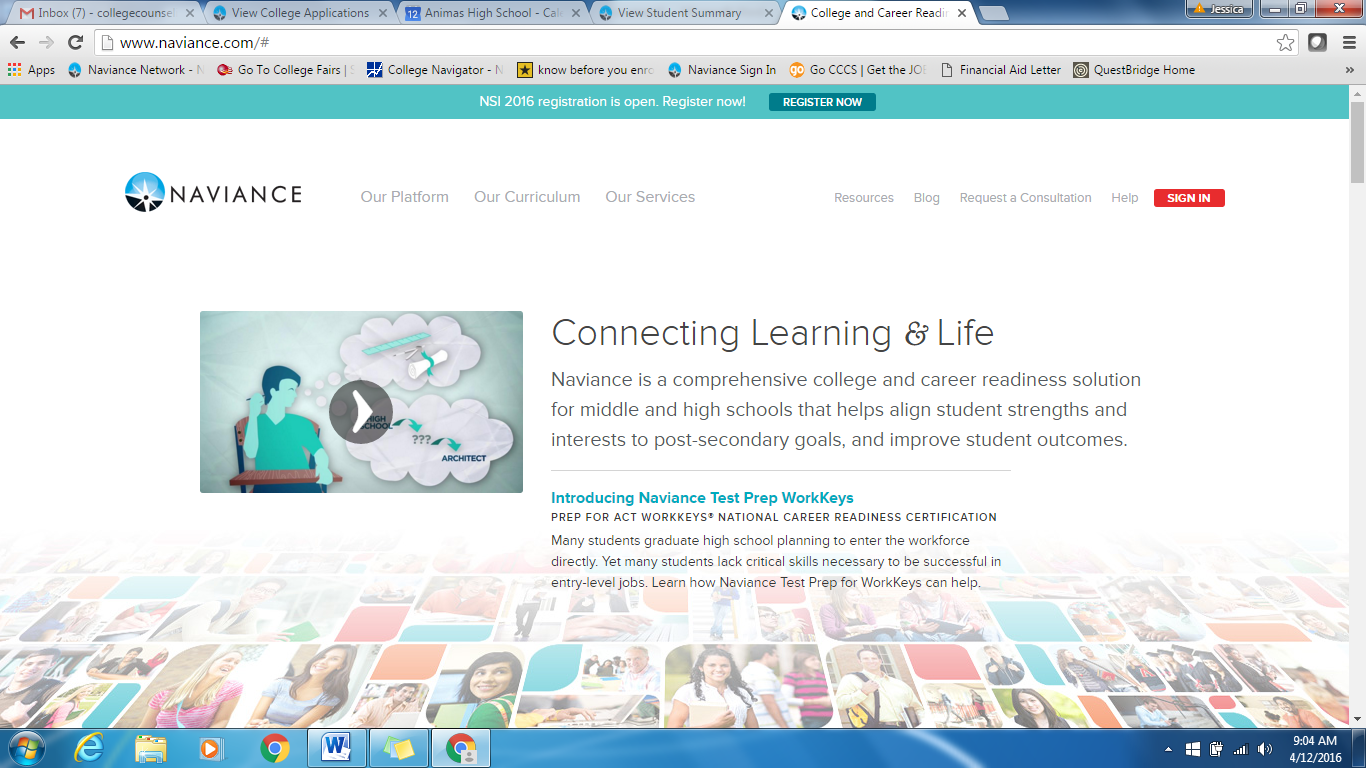 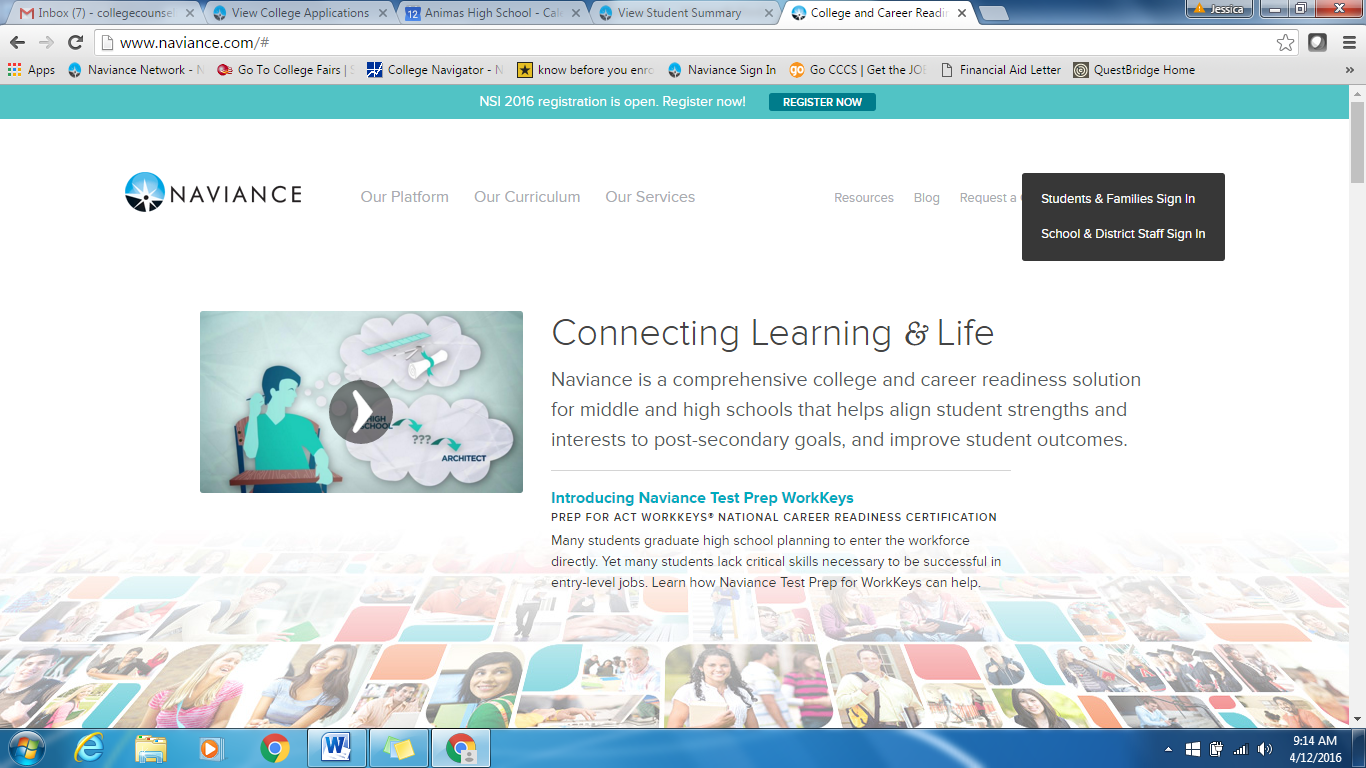 2. Log InPostal Code: 81301   Select- Animas High School 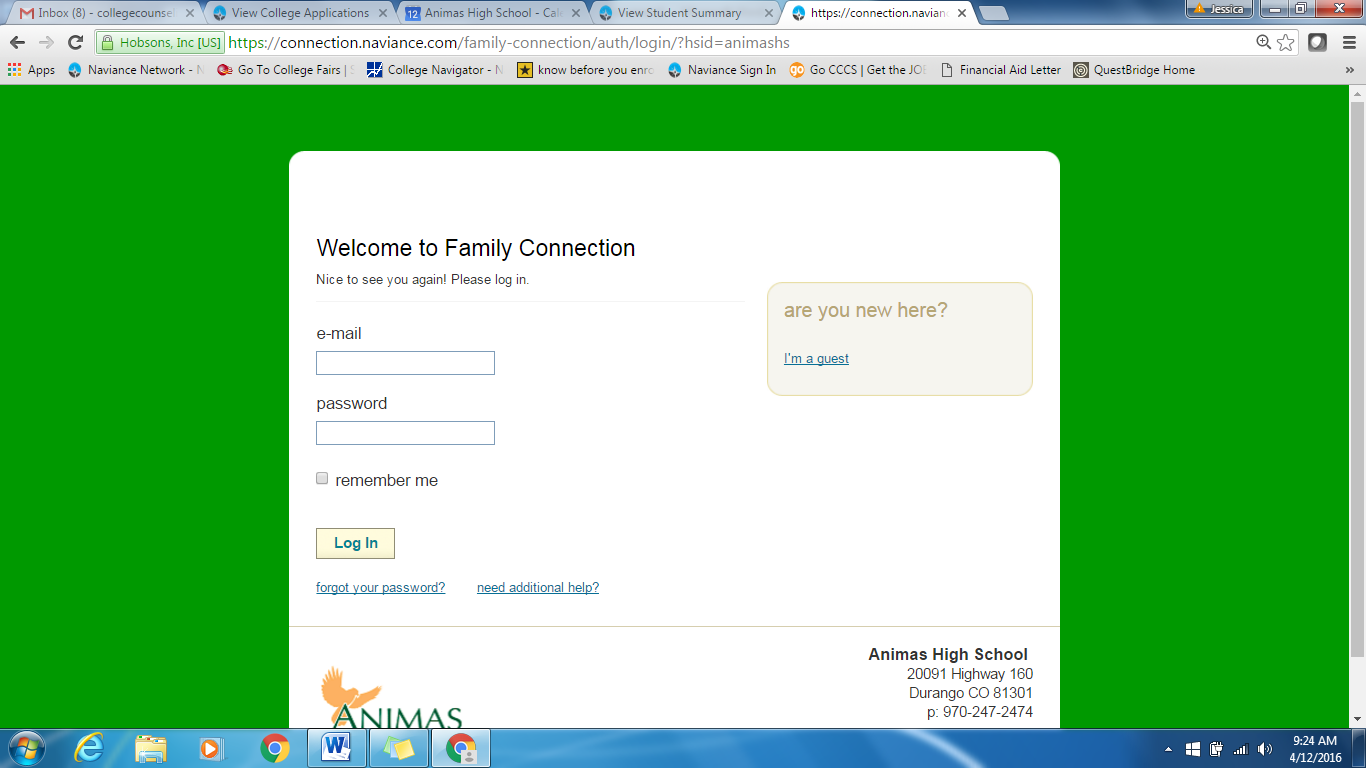 3. Click on the Career Tab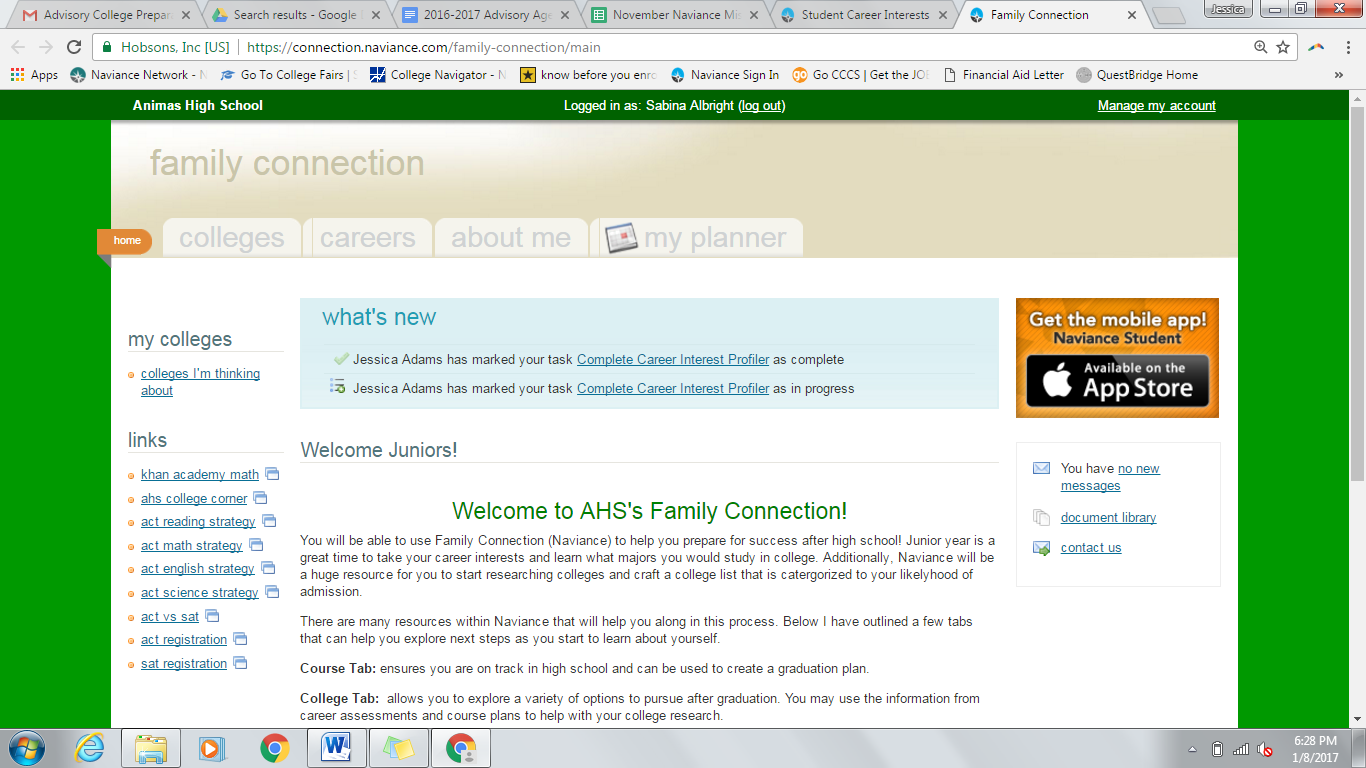 4. Select Career Interest Profiler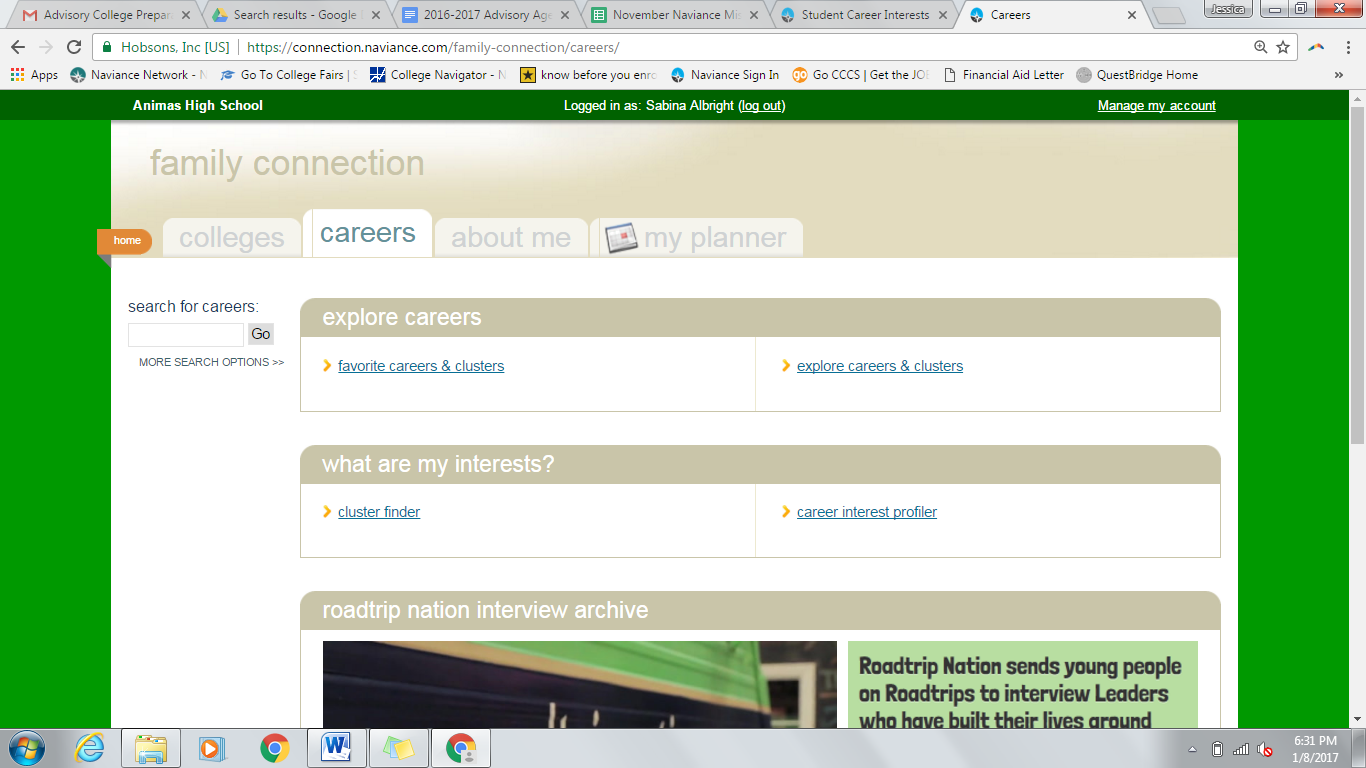 5. Review your strongest areas in green. Then click on the Viewing Matching Occupation ListRead the different descriptions for each of the green results for you. Which one do you feel is the most accurate type of work you would enjoy. Which one do you feel is the least accurate type of work you think you would enjoy. 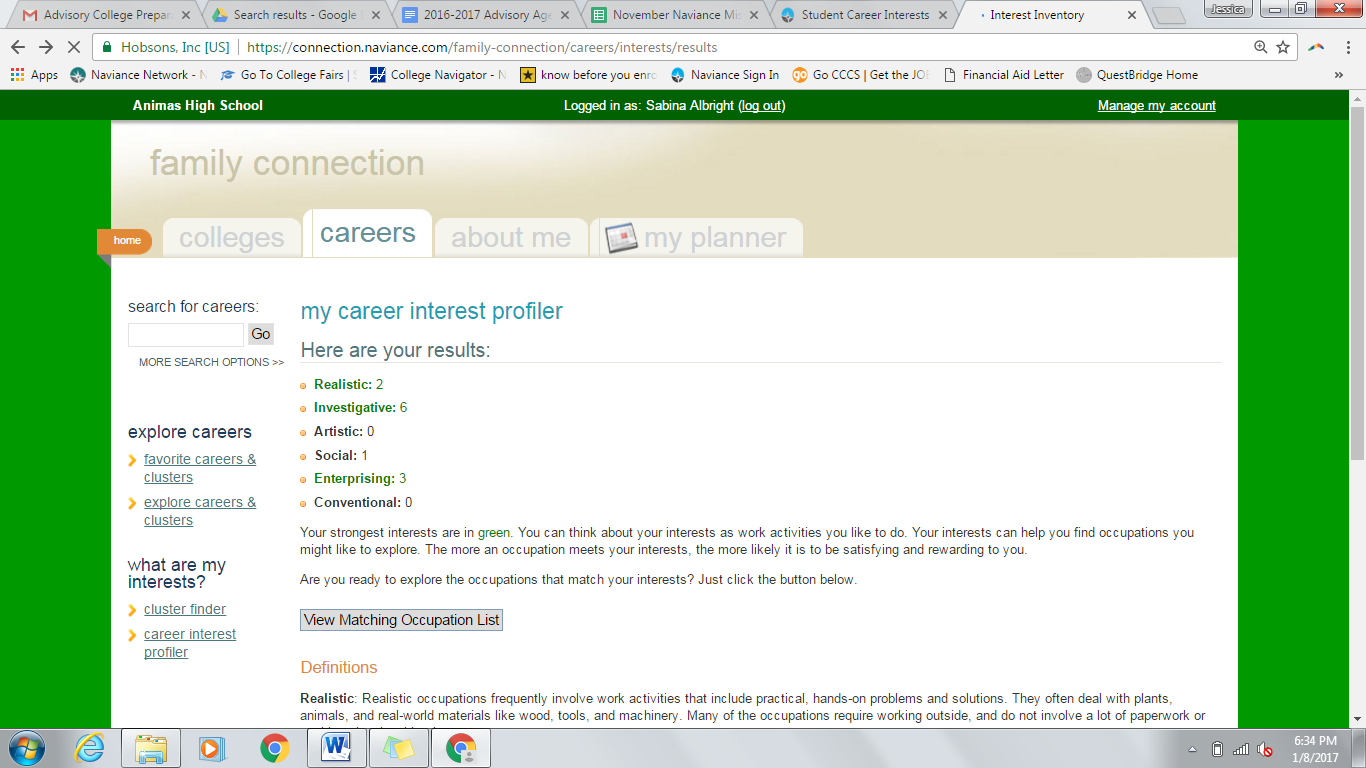 6. Suggested Careers that match your interest strengths are listed. Click on each of the question marks  to learn what type of preparation is required for the careers listed below.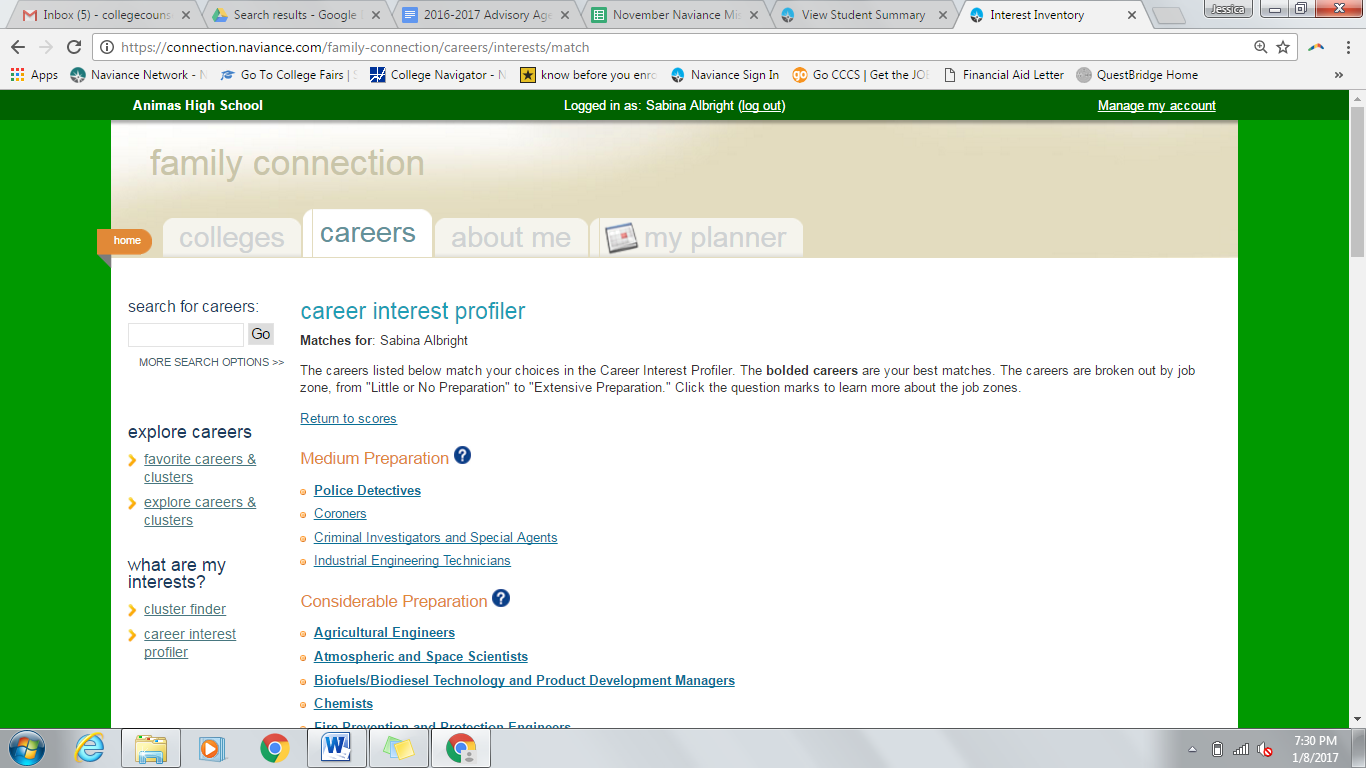 7. Start exploring a career that you might be interested in. Click on the careerUnder the overview, tab notice the related college majors. Majors would be what you would need to study in college in order to be eligible to apply for that type of career.Click on additional tabs to learn about what daily activities are, what a typical wage would be for the career.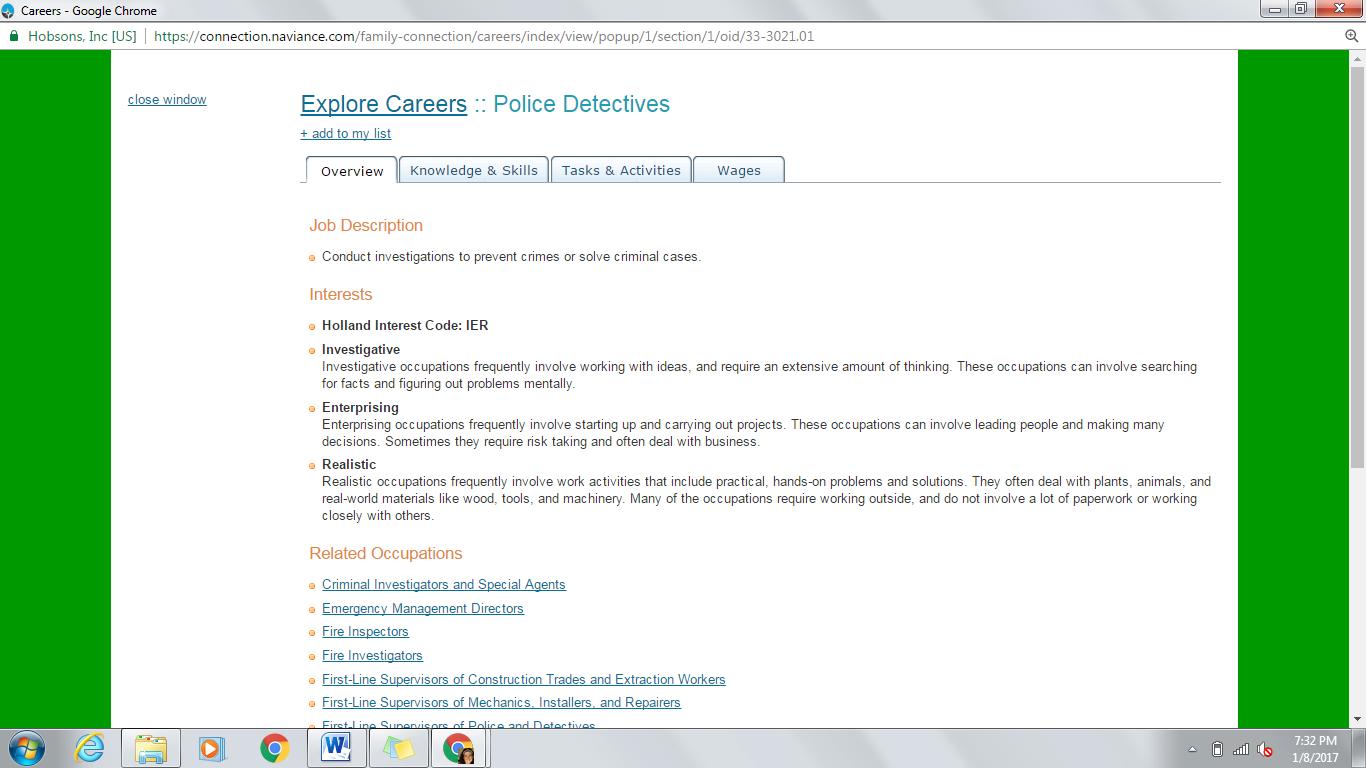 